__________________, dnia __________	                                                                                 									Prezydent Miasta  Świnoujście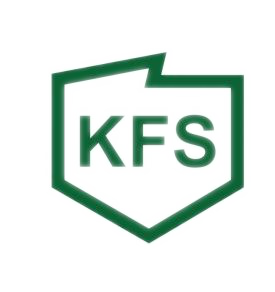 na adres:                                                                                        	Powiatowy Urząd Pracy                                                                                         	w Świnoujściu	ul. Wojska Polskiego 1/2A	72-600 ŚwinoujścieWNIOSEK     o dofinansowanie kosztów kształcenia ustawicznego pracowników i pracodawców w formie Krajowego Funduszu SzkoleniowegoPodstawa prawna:na zasadach określonych w art. 69a ustawy o promocji zatrudnienia i instytucjach rynku pracy (t. jedn. Dz. U.                       z 2017r. poz. 1065 z późn. zm.) oraz Rozporządzenia Ministra Pracy i Polityki Społecznej z dnia 14 maja 2014r.                  w sprawie przyznania środków z Krajowego Funduszu Szkoleniowego (Dz. U. z 2014r., poz. 639).Dane pracodawcyPełna nazwa pracodawcy ……………………………………………………………………………………………………..….………………………………………………………………………………………………Adres siedziby pracodawcy ……………………………………………………………………………………………………..…………………………………………………………………………………………………Miejsce prowadzenia działalności …………………………………………………………………………………………………………………………………………………………………………………………………………Telefon …………………………………………………………………………………………. Fax .…………………………………………………………………………………… ………..e-mail……………………………………………………………………………………………strona  www…………………………………………………………………………………….. Numer identyfikacyjny REGON ………………………..Numer identyfikacji podatkowej NIP ………………….Forma prawna prowadzonej działalności ………………………………………………………Rodzaj prowadzonej działalności gospodarczej określonej zgodnie z Polską Klasyfikacją Działalności (PKD)………………………………………………………………………….10.Wielkość przedsiębiorstwa – zgodnie z Ustawą o swobodzie działalności gospodarczej                      z dnia2  lipca 2004r. (Dz. U. z 2004r., Nr 173, poz. 1807, ze zm.):□ mikro		□ mały		□ średni		□ innyMikroprzedsiębiorca to przedsiębiorca, który zatrudnia mniej niż 10 pracowników, a jego roczny obrót lub całkowity bilans roczny nie przekracza 2 mln EURO, zgodnie z załącznikiem nr 1 do rozporządzenia Komisji (WE) nr 800/2008 z dnia 6 sierpnia 2008r. uznającego niektóre rodzaje pomocy za zgodne ze wspólnym rynkiem w zastosowaniu art. 87 i 88 Traktatu (ogólne rozporządzenie w sprawie wyłączeń blokowych (Dz. Urz. UE L 214 z 09.08.2008r., str. 3).11.  Liczba wszystkich zatrudnionych pracowników …………………..……………………………..12. Osoba / osoby uprawniona do reprezentacji i podpisania wnioskowanej umowy (zgodnie z dokumentem rejestrowym lub załączonym pełnomocnictwem)a) imię i nazwisko …………………………..………………… stanowisko służbowe …………………………..……….……..b) imię i nazwisko …………………………..………………… stanowisko służbowe …………………………..……………..13. Osoba wyznaczona do kontaktu z Urzędem:imię i nazwisko ……………………………..………………… stanowisko służbowe …………………………..……………..nr telefonu……………………………………………14. Nr rachunku bankowego Pracodawcy, na który mają zostać przekazane środki KFS:………………………………………………………………………………………………………Wysokość i harmonogram wsparciaRodzaj i tytuł kształcenia…………………………………………………….…….………...Nazwa i adres  instytucji szkoleniowej……………………………………………………...Miejsce realizacji kształcenia……………………………………………………………….Termin realizacji (od – do)………………………………………………………………….Cena usługi kształcenia ustawicznego (w porównaniu z ceną podobnych usług oferowanych na rynku)……………………………………………………...........................Ilość godzin………………………………………………………………………………….Rodzaj i tytuł kształcenia…………………………………………………….…….………...Nazwa i adres  instytucji szkoleniowej……………………………………………………...Miejsce realizacji kształcenia……………………………………………………………….Termin realizacji (od – do)………………………………………………………………….Cena usługi kształcenia ustawicznego (w porównaniu z ceną podobnych usług oferowanych na rynku)……………………………………………………...........................Ilość godzin………………………………………………………………………………….Rodzaj i tytuł kształcenia…………………………………………………….…….………...Nazwa i adres  instytucji szkoleniowej……………………………………………………...Miejsce realizacji kształcenia……………………………………………………………….Termin realizacji (od – do)………………………………………………………………….Cena usługi kształcenia ustawicznego (w porównaniu z ceną podobnych usług oferowanych na rynku)……………………………………………………...........................Ilość godzin………………………………………………………………………………….Uzasadnienie wyboru realizatora usługi kształcenia  ustawicznego ………………………………………………………………………………………………………………………………………………………………………………………………………………………………………………………………………………………………………………………………………………………………………………………………………………………………………………………………………………………………………………………………………………………………………………………………………………………………………………………………………………………………………………………………………………………Całkowita wartość planowanych działań kształcenia ustawicznego: ....................................................w tym:- kwota wnioskowana z KFS: ……………………- kwota wkładu własnego: …………………….…Informacje o uczestnikach kształcenia ustawicznegoInformacja o planach dotyczących dalszego zatrudnienia osób objętych kształceniem ustawicznym:………………………………………………………………………………………………………………………………………………………………………………………………………………………………………………………………………………………………………………………………………………………………………………………………………………………………………………………………………………………………………………………………………………………………………………………………………………………………………………Uzasadnienie potrzeby odbycia kształcenia ustawicznego z uwzględnieniem obecnych lub przyszłych potrzeb pracodawcy oraz obowiązujących priorytetów:  ………………………………………………………………………………………….…………..………………………………………………………………………………………………………………………………………………………………………………………………………………………………………………………………………………………………………….…………...……………………………………………………………………………………………………………………………………………………………………………………………………………………………………………………………………………………………………………………....………………………………………………………………………………………….…………..………………………………………………………………………………………………………									……………………………….                                                                                                           Data i podpis wnioskodawcy  Uwaga!Umowa o przyznanie środków z limitu Krajowego Funduszu Szkoleniowego na kształcenie ustawiczne może zostać zawarta tylko na działania, które jeszcze się nie rozpoczęły.Wysokość wsparcia:80% kosztów kształcenia ustawicznego sfinansuje KFS, nie więcej jednak niż do wysokości 300% przeciętnego wynagrodzenia w danym roku na jednego uczestnika, pracodawca pokryje 20% kosztów;100% kosztów kształcenia ustawicznego – jeśli należy do grupy mikroprzedsiębiorstw, nie więcej jednak niż do wysokości 300% przeciętnego wynagrodzenia w danym roku na jednego uczestnika.Wkład własny:Nie należy przy wyliczaniu wkładu własnego pracodawcy uwzględniać innych kosztów, które pracodawca ponosi w związku z udziałem pracowników w kształceniu ustawicznym, np. wynagrodzenia za godziny nieobecności w pracy w związku z uczestnictwem w zajęciach, kosztów delegacji w przypadku konieczności dojazdu do miejscowości innej niż miejsce pracy itp.ZAŁĄCZNIKI DO NINIEJSZEGO WNIOSKU:Załącznik nr 1  – Lista uczestnikówZałącznik nr 2  – Oświadczenie o otrzymaniu / nieotrzymaniu pomocy publicznej,Załącznik nr 3  – Program kształcenia ustawicznego lub zakres egzaminu,Załącznik nr 4 – Oświadczenie w sprawie wyrażenia zgody na przetwarzanie danych osobowychZałącznik nr 5 – Kopia dokumentu potwierdzającego oznaczenie formy prawnej prowadzonej działalności – w przypadku braku wpisu do Krajowego Rejestru Sądowego lub CEIDG,Załącznik nr 6 – Wzór dokument potwierdzającego kompetencje nabyte przez uczestników kształcenia, wystawianego przez realizatora usługi kształcenia ustawicznego. Załącznik nr 7 – Formularz informacji przedstawianych przy ubieganiu się o pomoc                            de minimis,   Załącznik nr. 8 - pełnomocnictwo określające jego zakres i podpisane przez osoby uprawnione do reprezentacji pracodawcy lub przedsiębiorcy - W przypadku, gdy pracodawcę lub przedsiębiorcę reprezentuje pełnomocnik, musi być załączone w oryginale, w postaci notarialnie potwierdzonej kopii lub kopii potwierdzonej za zgodność z oryginałem przez osobę lub osoby udzielające pełnomocnictwa (tj. osobę lub osoby uprawnione do reprezentacji pracodawcy lub przedsiębiorcy). Podpis lub podpisy osób uprawnionych do występowania w obrocie prawnym w imieniu pracodawcy muszą być czytelne lub opatrzone pieczątkami imiennymi.…………………………………………………..Pieczątka pracodawcyInformacja o uczestnikach szkoleniaZałącznik nr 2  do wniosku o dofinansowanie kosztów kształcenia ustawicznego pracowników i pracodawców w formie Krajowego Funduszu Szkoleniowego………………………………………..miejscowość, data……………………………………Wnioskodawca……………………………………adres……………………………………PESEL/REGON/NIP*Oświadczenie Wnioskodawcy ( podmiotu prowadzącego działalność gospodarczą, niepublicznego przedszkola, niepublicznej szkoły, producenta rolnego *)o otrzymanej pomocy publicznej de minimisJa, niżej podpisany (a)/ działając w imieniu Wnioskodawcy * jako jego ……………………,    oświadczam, że w roku, w którym ubiegam się o pomoc oraz w ciągu  2  poprzedzających go  lat:nie otrzymałem pomocy de minimis*2.   otrzymałem pomoc de minimis*………………………………………………………………………………………………………………………………………………………………………………………………………………………………………………………………………………………………………        (podać źródła pomocy i dołączyć  wszystkie zaświadczenia – kopie potwierdzone przez                       Wnioskodawcę za zgodność z oryginałem )Prawdziwość oświadczenia potwierdzam własnoręcznym podpisem.Znana jest mi treść  art. 233 § 1 Kodeksu karnego o odpowiedzialności  za podanie nieprawdy lub  zatajenie prawdy.……………..                                                           …………………………………………data                                                                                                                                          pieczęć firmowa oraz  podpisy osób                                                                                                                                                    reprezentujących  Wnioskodawcę                                                                        *-niepotrzebne skreślić  Załącznik nr 3  do wniosku o dofinansowanie kosztów kształcenia ustawicznego pracowników i pracodawców w formie Krajowego Funduszu SzkoleniowegoPROGRAMSZKOLENIA  I/LUB  STUDIÓW  PODYPLOMOWYCH  I/LUB  EGZAMINU                                                      …………………………………………………………….                                                                                                  ( podpis i pieczęć kierownika szkolenia bądź osoby uprawnionej )Załącznik nr 4  do wniosku o dofinansowanie kosztów kształcenia ustawicznego pracowników i pracodawców w formie Krajowego Funduszu Szkoleniowego………………………………………..miejscowość, data……………………..………….. 				Imię i nazwisko 						……………………..………….. adres…………………..…………….. PESELOŚWIADCZENIE	Ja, niżej podpisana(y), wyrażam zgodę na przetwarzanie moich danych osobowych przez Powiatowy Urząd Pracy w Świnoujściu, zawartych w przedstawionych przeze mnie dokumentach, dla potrzeb niezbędnych do celów związanych z procedurą przeprowadzenia szkolenia/egzaminu/studiów podyplomowych w ramach środków z Krajowego Funduszu Szkoleniowego – zgodnie  z Ustawą z dnia 29.08.1997r. o ochronie danych osobowych (tj. Dz.U. z 2016 r. poz. 922  z późn. zm.).........................................................................../czytelny podpis/WyszczególnienieWyszczególnienieLiczba pracodawcówLiczba pracodawcówLiczba pracownikówLiczba pracownikówWyszczególnienieWyszczególnieniemężczyźnikobietymężczyźnikobietyObjęci wsparciem ogółem Objęci wsparciem ogółem Według rodzajów wsparciaKursyWedług rodzajów wsparciaStudia podyplomoweWedług rodzajów wsparciaEgzaminyWedług rodzajów wsparciaBadania lekarskie i/lub psychologiczneWedług rodzajów wsparciaUbezpieczenie NNWWedług grup wiekowych15-24 lataWedług grup wiekowych25-34 lataWedług grup wiekowych35-44 lataWedług grup wiekowych45 lat i więcejLPImię i nazwisko osoby korzystającej z kształcenia ustawicznegoPłećWiekWykształcenieStanowisko na jakim pracujeCzy osoba pracuje w szczególnych warunkach lub wykonuje prace o szczególnym charakterze?Nazwa szkolenia w którym osoba weźmie udziałKtóry z priorytetów Ministra Rodziny, Pracy i Polityki Społecznej został spełniony?1234567891011121314151617Nazwa organizatora szkolenia i/lub studiów podyplomowych i/lub egzaminuNazwa organizatora szkolenia i/lub studiów podyplomowych i/lub egzaminuNazwa organizatora szkolenia i/lub studiów podyplomowych i/lub egzaminuNazwa organizatora szkolenia i/lub studiów podyplomowych i/lub egzaminuNazwa organizatora szkolenia i/lub studiów podyplomowych i/lub egzaminuNazwa organizatora szkolenia i/lub studiów podyplomowych i/lub egzaminuOsoba reprezentująca organizatora szkolenia i/lub studiów podyplomowych i/lub egzaminuOsoba reprezentująca organizatora szkolenia i/lub studiów podyplomowych i/lub egzaminuOsoba reprezentująca organizatora szkolenia i/lub studiów podyplomowych i/lub egzaminuOsoba reprezentująca organizatora szkolenia i/lub studiów podyplomowych i/lub egzaminuOsoba reprezentująca organizatora szkolenia i/lub studiów podyplomowych i/lub egzaminuOsoba reprezentująca organizatora szkolenia i/lub studiów podyplomowych i/lub egzaminuwojewództwowojewództwowojewództwomiastomiastokod pocztowyulicaulicaulicaulicaNr telefonu / nr fax.Nr telefonu / nr fax.Miejsce – adres zajęć teoretycznych szkolenia i/lub studiów podyplomowych i/lub egzaminuMiejsce – adres zajęć teoretycznych szkolenia i/lub studiów podyplomowych i/lub egzaminuMiejsce – adres zajęć teoretycznych szkolenia i/lub studiów podyplomowych i/lub egzaminuMiejsce – adres zajęć teoretycznych szkolenia i/lub studiów podyplomowych i/lub egzaminuMiejsce – adres zajęć praktycznych  szkolenia i/lub studiów podyplomowych i/lub egzaminuMiejsce – adres zajęć praktycznych  szkolenia i/lub studiów podyplomowych i/lub egzaminuNazwa szkolenia i/lub studiów podyplomowych i/lub egzaminuNazwa szkolenia i/lub studiów podyplomowych i/lub egzaminuNazwa szkolenia i/lub studiów podyplomowych i/lub egzaminuNazwa szkolenia i/lub studiów podyplomowych i/lub egzaminuNazwa szkolenia i/lub studiów podyplomowych i/lub egzaminuNazwa szkolenia i/lub studiów podyplomowych i/lub egzaminuCzas trwania szkolenia i/lub studiów podyplomowych i/lub egzaminuTermin szkolenia: od ………………………..………. do …………………………………Czas trwania szkolenia i/lub studiów podyplomowych i/lub egzaminuTermin szkolenia: od ………………………..………. do …………………………………Czas trwania szkolenia i/lub studiów podyplomowych i/lub egzaminuTermin szkolenia: od ………………………..………. do …………………………………Czas trwania szkolenia i/lub studiów podyplomowych i/lub egzaminuTermin szkolenia: od ………………………..………. do …………………………………Czas trwania szkolenia i/lub studiów podyplomowych i/lub egzaminuTermin szkolenia: od ………………………..………. do …………………………………Czas trwania szkolenia i/lub studiów podyplomowych i/lub egzaminuTermin szkolenia: od ………………………..………. do …………………………………Liczba godzin ogółem : ……………………Liczba godzin ogółem : ……………………Liczba godzin ogółem : ……………………Liczba godzin ogółem : ……………………Liczba godzin ogółem : ……………………Liczba godzin ogółem : ……………………Łączna liczba uczestników szkolenia i/lub studiów podyplomowych i/lub egzaminu, planowana przez organizatora kształcenia w w/w terminie i miejscu  …………………………Łączna liczba uczestników szkolenia i/lub studiów podyplomowych i/lub egzaminu, planowana przez organizatora kształcenia w w/w terminie i miejscu  …………………………Łączna liczba uczestników szkolenia i/lub studiów podyplomowych i/lub egzaminu, planowana przez organizatora kształcenia w w/w terminie i miejscu  …………………………Łączna liczba uczestników szkolenia i/lub studiów podyplomowych i/lub egzaminu, planowana przez organizatora kształcenia w w/w terminie i miejscu  …………………………Łączna liczba uczestników szkolenia i/lub studiów podyplomowych i/lub egzaminu, planowana przez organizatora kształcenia w w/w terminie i miejscu  …………………………Łączna liczba uczestników szkolenia i/lub studiów podyplomowych i/lub egzaminu, planowana przez organizatora kształcenia w w/w terminie i miejscu  …………………………Koszt osobogodziny: …………………………...……..Koszt kształcenia 1 osoby: ……………………..……..Koszt osobogodziny: …………………………...……..Koszt kształcenia 1 osoby: ……………………..……..Koszt osobogodziny: …………………………...……..Koszt kształcenia 1 osoby: ……………………..……..Koszt osobogodziny: …………………………...……..Koszt kształcenia 1 osoby: ……………………..……..Koszt osobogodziny: …………………………...……..Koszt kształcenia 1 osoby: ……………………..……..Koszt osobogodziny: …………………………...……..Koszt kształcenia 1 osoby: ……………………..……..Kadra dydaktyczna realizująca kształcenie: .……………………………………………………………..……………………………………………………………...………………………………………………………………Itd.Kadra dydaktyczna realizująca kształcenie: .……………………………………………………………..……………………………………………………………...………………………………………………………………Itd.Kadra dydaktyczna realizująca kształcenie: .……………………………………………………………..……………………………………………………………...………………………………………………………………Itd.Kadra dydaktyczna realizująca kształcenie: .……………………………………………………………..……………………………………………………………...………………………………………………………………Itd.Kadra dydaktyczna realizująca kształcenie: .……………………………………………………………..……………………………………………………………...………………………………………………………………Itd.Kadra dydaktyczna realizująca kształcenie: .……………………………………………………………..……………………………………………………………...………………………………………………………………Itd.Rodzaj niezbędnych badań lekarskich stwierdzających zdolność kandydata do uczestnictwa w szkoleniu …………………………………………………………………………………………………………………..………Rodzaj niezbędnych badań lekarskich stwierdzających zdolność kandydata do uczestnictwa w szkoleniu …………………………………………………………………………………………………………………..………Rodzaj niezbędnych badań lekarskich stwierdzających zdolność kandydata do uczestnictwa w szkoleniu …………………………………………………………………………………………………………………..………Rodzaj niezbędnych badań lekarskich stwierdzających zdolność kandydata do uczestnictwa w szkoleniu …………………………………………………………………………………………………………………..………Rodzaj niezbędnych badań lekarskich stwierdzających zdolność kandydata do uczestnictwa w szkoleniu …………………………………………………………………………………………………………………..………Rodzaj niezbędnych badań lekarskich stwierdzających zdolność kandydata do uczestnictwa w szkoleniu …………………………………………………………………………………………………………………..………Nabyte kwalifikacje / rodzaj uprawnień/ typ dokumentu potwierdzającego ukończenie szkolenia:…………………………………………………………………………………………………………………………….Nabyte kwalifikacje / rodzaj uprawnień/ typ dokumentu potwierdzającego ukończenie szkolenia:…………………………………………………………………………………………………………………………….Nabyte kwalifikacje / rodzaj uprawnień/ typ dokumentu potwierdzającego ukończenie szkolenia:…………………………………………………………………………………………………………………………….Nabyte kwalifikacje / rodzaj uprawnień/ typ dokumentu potwierdzającego ukończenie szkolenia:…………………………………………………………………………………………………………………………….Nabyte kwalifikacje / rodzaj uprawnień/ typ dokumentu potwierdzającego ukończenie szkolenia:…………………………………………………………………………………………………………………………….Nabyte kwalifikacje / rodzaj uprawnień/ typ dokumentu potwierdzającego ukończenie szkolenia:…………………………………………………………………………………………………………………………….